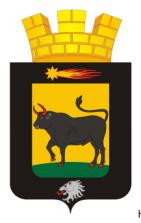 ПОСТАНОВЛЕНИЕАДМИНИСТРАЦИИ НЫРОБСКОГО ГОРОДСКОГО ПОСЕЛЕНИЯВо исполнение ведомственных строительных норм Госкомархитектуры «Положение об организации и проведении реконструкции, ремонта и технического обслуживания жилых зданий, объектов коммунального и социально-культурного назначения», утвержденных приказом Государственного комитета по архитектуре и градостроительству при Госстрое СССР по 23.11.1988 г. №312, в целях недопущения неправоверного расходования средств, предотвращения злоупотребления в сфере проведения капитального (текущего) ремонта объектов бюджетной сферы проводимых за счет средств бюджета Ныробского городского поселенияПОСТАНОВЛЯЮ:Утвердить прилагаемый Порядок работы комиссии по приемке в эксплуатацию зданий, объектов коммунального и социально-культурного назначения бюджетной сферы после проведения капитального (текущего) ремонта.Начальнику отдела бухгалтерского учета и отчетности, главному бухгалтеру производить финансирование работ по капитальному (текущему) ремонту зданий, объектов коммунального и социально-культурного назначения бюджетной сферы после предоставления актов комиссии по приемке в эксплуатацию законченных капитальным (текущим) ремонтом зданий, объектов коммунального и социально-культурного назначения бюджетной сферы.Контроль за исполнением постановления возложить на заместителя главы по экономике и финансам Васкецову Е.В.Глава поселения-Глава администрации Ныробского городского поселения                                      Е.А.ПахомоваУТВЕРЖДЕНО постановлением администрацииНыробского городского поселения  От 18.06.2018 № 69   Порядок работы комиссии по приемке в эксплуатацию зданий, объектов коммунального и социально-культурного назначения бюджетной сферы после проведения капитального (текущего) ремонтаОбщие положенияНастоящий Порядок разработан в соответствии с Гражданским Кодексом Российской Федерации от 26.01.1996 года № 14-ФЗ, Градостроительным Кодексом Российской Федерац2ии от 29.01.2004 г. № 190-ФЗ, ведомственными строительными нормами Госкомархитектуры «Положения об  организации и проведении реконструкции, ремонта и технического обслуживания жилых зданий, объектов коммунального и социально-культурного назначения», утвержденных приказом Государственного комитета по архитектуре и градостроительству при Госстрое СССР от 23.11.1988 г. № 312 (далее – Порядок)Порядок закрепляет правовое положение комиссии, а также устанавливает порядок приемки объектов капитальный (текущий) ремонт которых, осуществляется за счет средств бюджета Ныробского городского поселения, по исполнению муниципальных контрактов, заключенных по итогам проведенного запроса котировок, конкурса или аукциона, а также закупки у единственного поставщика, подрядчика в рамках Федеральных  законов российской Федерации от 05.04.2013 года № 44-ФЗ «О контрактной системе закупок товаров, работ, услуг для обеспечения государственных и муниципальных нужд», от 18.07.2011 г № 223-ФЗ «О закупках товаров, работ, услуг отдельными видами юридических лиц», в том числе в случаях участия Ныробского городского поселения в софинансировании капитального ремонта объектов.Комиссия по приемке в эксплуатацию законченных капитальным (текущим) ремонтом зданий, объектов коммунального и социально-культурного назначения бюджетной сферы (далее  - Комиссия) создается для осуществления контроля за объемами и качеством выполненных работ в целях недопущения неправомерного расходования бюджетных средств, предотвращения злоупотреблений в сфере проведения капитального (текущего) ремонта, проводимых за счет средств бюджета Ныробского городского поселения.Порядок приемки объектов бюджетной сферы по завершении капитального, текущего ремонта, установленный настоящим Порядком, является обязательным для соблюдения Комиссией и заказчиками.В своей работе Комиссия руководствуется Федеральными законами Российской Федерации, Законами и иными информативными актами Пермского края, СниПами и СаНПиНами, другими нормативными документами, регламентирующими строительные работы, а также настоящим Порядком.В состав Комиссии включить на постоянной основе заместителя главы по экономике и финансам, ведущего специалиста по землеустройству и градостроительству администрации Ныробского городского поселения, а так же депутата Думы Ныробского городского поселения от территории (по согласованию).Председателем Комиссии является представитель заказчика.Порядок приемки КомиссииКомиссия назначается распоряжение (приказом) организации заказчика. Порядок и продолжительность работы Комиссии должен определять заказчик по согласованию с подрядной организацией.Приемка в эксплуатацию законченных капитальным (текущим) ремонтом зданий, объектов коммунального и социально-культурного назначения бюджетной сферы должна производиться только после выполнения всех ремонтно-строительных работ в полном соответствии с утверждённой сметной или проектно-сметной документацией, а так же после устранения всех дефектов и недоделок.Комиссия создается не позднее пяти рабочих дней после получения письменного извещения подрядчика о готовности объекта сдаче.Комиссия до предъявления объектов к приемке в эксплуатацию обязана:Проверить состав и полноту исполнительной документации, качество и соответствие выполненных работ по капитальному (текущему) ремонту сметной и проектно-сметной документации, стандартам, нормам и правилам строительного производства;Проверить соответствие выполненного капитального (текущего) ремонта на соответствие объема выполненных работ объемам (выборочно), предусмотренных сметной или проектно-сметной документации. Контрольные обмера объемов работ, указанных в актах приемки выполненных работ, проводятся в присутствии представителей подрядной организации. Исходными документами для проведения контрольных обмеров являются: акты выполненных работ по форме КС-2, где указаны виды, объемы и стоимость выполненных работ; акты на скрытые работы. Выявленные факты по результатам проверки оформляются актом контрольного обмера объемов работ в произвольной форме. Акты подписываются представителями заказчика и подрядчика. На основании акта составляется ведомости пересчета стоимости работ;Проверить готовность объектов к эксплуатации, оценить качество ремонтно-строительных работ.Комиссия вправе:В необходимых случаях произвести вскрытие отдельных конструкций и узлов для контроля выполненных скрытых работ, а также назначить испытания отдельных конструкций и систем водо-, тепло-, газоснабжения и др. Работы по вскрытию и последующей заделке конструкций и (или) их узлов, по испытаниям конструкций и системы, назначенных Комиссией, должны производиться подрядчиком.Направить заказчику предложения по обеспечению выполнения графиков выполнения работ, качества и объемов выполнения работ;Проверить состав и полноту исполнительной документации, качество и соответствие выполненных работ проектно-сметной документации, объем выполненных работ, в процессе выполнения работ и по окончании выполнения работ;По мере необходимости проводить заседания Комиссии с приглашением на нее заинтересованных лиц, заслушивать на заседаниях отчеты представителей заказчика, подрядчика, иных лиц ответственных за выполнение работ по капитальному ремонту.На основании произведенных Комиссией проверок должен быть составлен акт о приемке объекта.Подрядчик за 3 дня до начала работы Комиссии должен представить следующую документацию:Копию муниципального контракта;Копию свидетельства о допуске к определенному виду или видам работ, которые оказывают влияние на безопасность объектов капитального строительства (при необходимости в соответствии с законодательством);Сметную или проектно-сметную документацию;Акты выполненных работ формы КС-3, справку о стоимости выполненных работ формы КС-3;Комплект рабочей документации на капитальный ремонт представляемого к приемке объекта, разработанного проектной организацией, с надписями о соответствии выполненных в натуре работ этой документации или внесенными в нее изменениями, сделанными лицами, ответственными за производство ремонтно-строительных работ (при наличии проекта);Сертификаты, технические паспорта или другие документы, удостоверяющие качество материалов, конструкций и деталей, примененных при производстве ремонтно-строительных работ;Акты освидетельствования скрытых работ и акты промежуточной приемки ответственных конструкций (переложенных или усиленных несущих стен, металлических или железобетонных конструкций и пр.);Акты испытаний внутренних систем и наружных сетей холодного водоснабжения, канализации, отопления, вентиляции, дренажных устройств;Акты испытаний внутренних и наружных электроустановок и электросетей;Акты испытаний устройств, обеспечивающих пожарную безопасность, молниезащиту;Журналы производства работ.Комиссия по приемке обязана проверить полноту и достоверность представленных документов и сделать запись об этом в приемочном акте. Заключение о готовности объекта к эксплуатации производится после осмотра объекта.Порядок приемки заказчиком объекта от подрядчика может устанавливаться договором подряда и не должен противоречить положениям настоящего Порядка.Вся документация, перечисленная в пункту 2.7, после окончания работы Комиссии передается заказчику.Окончательный расчет производится на основании акта приемки законченного капитального (текущего) ремонта объекта.Подписание акта о приемки в эксплуатацию объекта не освобождает от ответственности и обязательств заказчиков и подрядчиков.Приложение к Порядку работы комиссии по приемке в эксплуатацию зданий, объектов коммунального и социально-культурного назначения бюджетной сферы после проведения капитального (текущего) ремонта          Утверждаю                             _____________________________________                             (дата, фамилия, и.о., должность лица,                                      утверждающего акт)АКТО ПРИЕМКЕ  КОМИССИЕЙ ЗАКОНЧЕННОГО КАПИТАЛЬНОГО (ТЕКУЩЕГО)РЕМОНТА ОБЪЕКТА    П.Ныроб                                                            от "___" ________ 201_ г.Комиссия, назначенная _________________________________                                            (наименование________________________________________________________________предприятия-заказчика, назначившего комиссию)распоряжением (приказом) от "___" __________________ 201_ г., в составепредседателя - представителя заказчика __________________________,                                                                        (фамилия, и.о., должность)членов комиссии:заместитель главы по экономике и финансам ________________________________________________________________                               (фамилия, и.о.)Ведущий специалист по землеустройству и градостроительству ________________________________________________________________                                                (фамилия, и.о.)депутат Думы Ныробского городского поселения _________________________________________________________________(фамилия, и.о.)С участием представителя:Проектной организации ___________________________________________Подрядчика _____________________________________________________Субподрядных организаций________________________________________Эксплуатационного предприятия ___________________________________ Комиссия установила:   1. Подрядчиком __________________________________________________________________предъявлен к приемке законченные капитальным (текущим) ремонтом объект _____________________________________________________________________________________________________________________________(наименование элементов здания и их местонахождение)   2. Капитальный (текущий) ремонт осуществлялся подрядчиком, выполнившим______________________________________________________                                         (указать виды работ)   3. Проектно-сметная   документация    на    капитальный (текущий)  ремонтразработана ______________________________________________________            (наименование проектной организации, ее ведомственная__________________________________________________________________                           принадлежность)и утверждена _____________________________________________________                            (наименование органа,__________________________________________________________________             утвердившего проектно-сметную документацию)   "___" ________ 201_ г.   4. Ремонтно-строительные работы осуществлены в сроки:   начало работ ___________, окончание работ _____________________   по продолжительности (месяцев, дней) __________________________   по норме или по плану _________________________________________   фактически ____________________________________________________   5. Приемочной комиссии представлена документация в объеме:   6. Предъявленный к приемке в эксплуатацию законченный капитальный (текущий) ремонт объекта имеет следующие показатели:________________________________________________________________(общая площадь или другие показатели, предусмотренные проектом или техническим заданием на проведении ремонтных работ)   7. Все недоделки по предусмотренным сметной документацией или проектно-сметной документацией работам и дефекты, выявленные комиссией, устранены.   8. Сметная стоимость капитального (текущего) ремонта по утвержденной сметной, проектно-сметной документации: всего _____________тыс. рублей.  9. Окончательная стоимость с учетом доработок ____________ тыс. рублей.Решение приемочной комиссии:Предъявленный к  приемке  законченные капитальным (текущим) ремонтом объект _____________________________________________ принять в эксплуатацию.Подрядчик в течение 2- годичного срока (если другого срока не предусмотрено в контракте), договоре гарантирует качество ремонтно-строительных работ, выполненных в соответствии с проектно-сметной документацией, и за свой счет устраняет допущенные по его вине дефекты, обнаруженные в процессе эксплуатации в ремонтированном  объекте.   Приложение к акту:   1. ____________________________________________________________   2. ____________________________________________________________   3. ____________________________________________________________   4. ____________________________________________________________   Председатель комиссии _________________________________(подпись, фамилия, и.о.)   Члены комиссии: _______________________________________________(подписи, фамилии, и.о.)                   _______________________________________________                   _______________________________________________                   _______________________________________________Об утверждении Порядка работы комиссии по приемке в эксплуатацию зданий, объектовкоммунального и социально-культурного назначения бюджетной сферы законченных капитальным(текущим) ремонтом